U V 341/................/1	                                                             Gmina Krzykosy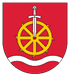 63-024 Krzykosy  ul. Główna 37tel. 061/2851514, fax 061/2851592email: krzykosy@wokiss.pl www.krzykosy.plNIP: 786-16-80-454, REGON: 631258218                 Godziny urzędowania:  pn 8:00 – 16:00, wt – pt 7:00 - 15:00;                                                                                              ZP.271.18.2023
SPECYFIKACJA WARUNKÓW ZAMÓWIENIA(SWZ)PRZEDMIOT ZAMÓWIENIA:    Udzielenie i obsługa długoterminowego kredytu  złotowego w wysokości 4.300.000 PLNTRYB POSTĘPOWANIA.Postępowanie o udzielenie zamówienia publicznego prowadzone w trybie podstawowym bez negocjacji o wartości zamówienia nieprzekraczającej progów unijnych o jakich stanowi art. 3 ustawy z 11 września 2019 r. - Prawo zamówień publicznych  (t.j. Dz. U. z 2023r. poz. 1605 ze zm.)Przedmiotowe postępowanie prowadzone jest przy użyciu środków komunikacji elektronicznej.  Składanie ofert następuje za pośrednictwem platformy zakupowej dostępnej pod adresem internetowym: https://platformazakupowa.pl/pn/gminakrzykosyTERMIN SKŁADANIA OFERT :      14.12.2023 rok    godz. 10:00TERMIN OTWARCIA OFERT  :      14.12.2023 rok    godz. 10:15                                                                                                                                   PODPIS KIEROWNIKA ZAMAWIAJĄCEGOKrzykosy, dnia: 05.12.2023Wójt Gminy Krzykosy  inż. Andrzej JanickiRozdział 1. NAZWA ORAZ ADRES ZAMAWIAJĄCEGOGmina Krzykosyul. Główna 37, 63-024 Krzykosytel. /61/ 28 515 14 e-mail: krzykosy@wokiss.plAdres strony internetowej: http://gminakrzykosy.pl/krzykosy/Adres strony, na której udostępniane będą zmiany i wyjaśnienia treści SWZ oraz inne dokumenty zamówienia bezpośrednio związane z postępowaniem o udzielenie zamówienia: https://platformazakupowa.pl/pn/gminakrzykosyAdres strony internetowej prowadzonego postępowania: https://platformazakupowa.pl/pn/gminakrzykosyPostępowanie oznaczone jest jako: ZP.271.18.2023Rozdział 2. TRYB UDZIELENIA ZAMÓWIENIA Postępowanie o udzielenie zamówienia publicznego prowadzone jest na podstawie art.275 pkt.1 w trybie podstawowym bez przeprowadzenia negocjacji, ustawy z dnia 11 września 2019r. – Prawo zamówień publicznych poniżej progów unijnych (t.j. Dz. U. z 2023r. poz.1605  ze zm.) oraz aktów wykonawczych do ustawy. Zamawiający nie przewiduje wyboru najkorzystniejszej oferty z możliwością prowadzenia negocjacji.Szacunkowa wartość przedmiotowego zamówienia nie przekracza progów unijnych o jakich mowa w art.3 ustawy Pzp.Zamawiający nie dopuszcza możliwości składania ofert częściowych.Podział zamówienia na części: Zamawiający nie dokonuje podziału zamówienia na części. Tym samym zamawiający nie dopuszcza składania ofert częściowych, o których mowa w art. 7 pkt 15 ustawy Pzp.Powody niedokonania podziału:Zamawiający wskazuje szczegółowo powody, dla których postanowił nie dzielić zamówienia na części. W ocenie Zamawiającego podział zamówienia wiązałby się z nadmiernymi trudnościami ekonomicznymi podczas realizacji poszczególnych części zamówienia co, mogłoby poważnie zagrozić właściwemu wykonaniu zamówienia. Zamawiający nie dopuszcza możliwości składania ofert wariantowych, o której mowa w art.92 ustawy Pzp, tzn. oferty przewidujące odmienny sposób wykonania zamówienia niż określony w niniejszej SWZ.Zamawiający nie przewiduje przeprowadzenia aukcji elektronicznej, o której mowa w art.308 ust.1 ustawy Pzp.Zamawiający nie przewiduje zawarcia umowy ramowej, o której mowa w art.311-315 ustawy Pzp.Zamawiający nie dopuszcza do rozliczeń w walutach obcych. Zamawiający nie przewiduje zwrotu kosztów udziału w postępowaniu.Zamawiający żąda wskazania, odpowiednio do treści postanowień SWZ, przez Wykonawcę w ofercie części zamówienia której wykonanie zamierza powierzyć podwykonawcom oraz podania nazw podwykonawców wraz z przedmiotem umów o podwykonawstwo. Zamawiający nie będzie badał, czy wobec podwykonawcy niebędącego podmiotem udostępniającym zasoby zachodzą podstawy wykluczenia, o których mowa w art.108 i art.109 Pzp. Informacja o zastosowaniu procedury z art. 274 ust. 1 pzp i procedury z art. 275 pkt 2 pzp.1) Zamawiający informuje że stosownie do przepisu 274 ust. 1 PZP, zastosuje procedurę przewidzianą w tym przepisie ,,Zamawiający wzywa wykonawcę, którego oferta została najwyżej oceniona, do złożenia w wyznaczonym terminie, nie krótszym niż 5 dni od dnia wezwania, podmiotowych środków dowodowych, jeżeli wymagał ich złożenia w ogłoszeniu o zamówieniu lub dokumentach zamówienia, aktualnych na dzień składania, chyba że zamawiający jest w posiadaniu lub ma dostęp do tych podmiotowych środków dowodowych.”2) Zamawiający nie przewiduje możliwości negocjowania treść ofert w celu ich ulepszenia. Informacja co do prawa opcji .Zamawiający nie przewiduje skorzystania z prawa opcji .Rozdział 3. ŹRÓDŁA FINANSOWANIA Zamówienie jest realizowane ze środków własnych.Rozdział 4. OPIS PRZEDMIOTU ZAMÓWIENIA1. Przedmiotem zamówienia jest udzielenie kredytu długoterminowego w roku 2023 w wysokości ogółem 4.300.000,00zł z przeznaczeniem na  pokrycie planowanego deficytu budżetu.Środki z kredytu zostaną przeznaczone zgodnie z celem określonym w art. 89 ustawy o finansach publicznych.2.  Planowany okres kredytowania – od dnia podpisania umowy do 31 marca 2031r.3.  Waluta – PLN4. Koszty obsługi kredytu stanowią:oprocentowanie kredytu - ustalane będzie dla każdego kwartalnego okresu odsetkowego w oparciu o:stawkę referencyjną WIBOR 3M powiększoną o marżę Wykonawcy (banku), która będzie stała w całym okresie kredytowania (obowiązywania umowy).Zamawiający nie przewiduje naliczenia przez wykonawcę żadnych opłat  i prowizji z tytułu udzielenia kredytu. 5.  Karencja w spłacie kredytu – do  29 marca 2024r. 6.  Spłata kapitału wg harmonogramu. 7.  Spłata odsetek kwartalnie.7.  Proponowane kwoty spłat:8. 	Zamawiający zastrzega sobie prawo do niewykorzystania w całości kredytu.  9.	Termin postawienia do dyspozycji środków finansowych: od dnia podpisania umowy do dnia 31.03.2031r.10. 	Uruchomienie środków kredytu nastąpi w formie przelewu kredytu na rachunek bankowy Kredytobiorcy w Banku Spółdzielczym w Środzie Wlkp. Oddział Krzykosy nr 69 9085 0002 0010 0100 1313 0001, w transzach „na żądanie”. O wysokości transzy Zamawiający poinformuje Bank składając dyspozycję uruchomienia na wzorze wybranego Banku.Zamawiający zastrzega sobie prawo do złożenia oświadczenia o rezygnacji z części kredytu bez ponoszenia dodatkowych opłat.W okresie umowy bank nie pobiera innych opłat z tytułu udzielenia, obsługi i spłaty kredytu niż wymienione w SWZ.W przypadku niewykorzystania całej kwoty kredytu zostanie ustalony nowy harmonogram spłat raty kredytu.Odsetki naliczane będą od faktycznie wykorzystanej kwoty kredytu.Zamawiający zastrzega sobie możliwość wcześniejszej spłaty całości lub części kredytu bez ponoszenia dodatkowych prowizji i opłat. W sytuacji, gdy kredyt spłacony zostanie wcześniej, odsetki liczone będą do dnia spłaty kredytu, a nie do końca okresu umowy.W ramach uzyskanego kredytu Zamawiający zastrzega sobie prawo do refundacji wydatków poniesionych ze środków własnych, związanych z inwestycją, na potrzeby której zaciągnięte zostały powyższe środki.Zabezpieczenie spłaty kredytu stanowić będzie weksel In blanco wraz z deklaracją wekslową.Źródłem spłaty kredytu będą dochody własne gminy.Odsetki od kredytu naliczane będą w okresach kwartalnych i płatne w okresach kwartalnych do dnia 5 każdego kwartału za poprzedni kwartał. O wysokości odsetek do zapłaty Bank będzie informował każdorazowo Kredytobiorcę, na co najmniej 5 dni przed terminem płatności.Zmiana oprocentowania kredytu spowodowana zmianą stawki WIBOR 3M nie wymaga aneksowania umowy.Dla potrzeb wyliczenia ceny należy przyjąć uruchomienie kredytu w dniu 18.12.2023r. Do wyliczenia ceny ofertowej należy przyjąć kalendarz rzeczywisty tj. rzeczywistą liczbę dni w miesiącu i w roku 365/366. Do  określenia  oprocentowania kredytu należy uwzględnić  stawkę  referencyjną WIBOR  3M  obowiązującą na  dzień: 30 września  2023.CPV (Wspólny Słownik Zamówień): CPV  66.11.30.00 - 5 usługi udzielania kredytu.Wymagania zamawiającego w zakresie zatrudnienia osób na podstawie stosunku pracy w okolicznościach, o których mowa w art.95.Stosownie do treści art. 95 ust. 2 ustawy Pzp Zamawiający wymaga, by Wykonawca, zatrudniał na podstawie umowy o pracę osoby zatrudnionej na stanowisku ds. obsługi kredytu oraz kontraktów z Zamawiającym, jeżeli wykonywanie tych czynności polega na wykonywaniu pracy w rozumieniu art. 22 § 1 ustawy z dnia 26 czerwca 1974 r. Kodeks pracy (Dz. U. z 2023 r., poz. 240 ze zm.).Obowiązek określony w pkt. 1) dotyczy również Podwykonawców lub dalszych Podwykonawców. W każdej umowie o podwykonawstwo Wykonawca jest zobowiązany zawrzeć postanowienia zobowiązujące Podwykonawców/lub dalszych Podwykonawców do zatrudnienia na umowę o pracę osób, które wykonują czynności wskazane w pkt  1) .Wykonawca jest zobowiązany do złożenia, najpóźniej w ciągu 5 dni od dnia zawarcia umowy, oświadczenia potwierdzającego zatrudnienie osoby, o których mowa w pkt.1), poprzez złożenia oświadczenia . Wykonawca będzie zobowiązany do złożenia wyjaśnień w przypadku wątpliwości w zakresie potwierdzenia spełnienia ww. wymogu. Zamawiający będzie uprawniony do naliczenia kar umownych, o których mowa Projekcie umowy. W przypadku uzasadnionych wątpliwości co do przestrzegania prawa pracy przez Wykonawcę lub podwykonawcę, Zamawiający może zwrócić się o przeprowadzenie kontroli przez Państwową Inspekcję Pracy. Wykonawca na każde żądanie Zamawiającego w terminie 5 dni roboczych przedstawi Zamawiającemu oświadczenie pracowników Wykonawcy, o których mowa w pkt.1) o zatrudnieniu na podstawie umowy o pracę oraz otrzymaniu wynagrodzenia za ostatni miesiąc pracy.  Zamawiający nie wymaga wykazania przez Wykonawcę zatrudnienia osób o których mowa w art.96 ust.2 pkt.2 ustawy PZP. Rozdział 5. TERMIN REALIZACJI PRZEDMIOTU ZAMÓWIENIA Zamawiający wymaga aby przedmiot zamówienia, został wykonany do 31  marca 2031 roku.Rozdział 6. PODWYKONAWSTWO  Zamawiający nie zastrzega obowiązku osobistego wykonania przez Wykonawcę kluczowych części zamówienia.Wykonawca w ofercie (Formularz oferty - ZAŁĄCZNIK NR 16 do SWZ) wskaże części zamówienia, których realizację zamierza powierzyć podwykonawcom z podaniem firmy podwykonawców (jeżeli jest znana).W przypadku, kiedy Wykonawca nie wskaże w ofercie części, którą zamierza powierzyć podwykonawcom, Zamawiający przyjmie, że Wykonawca zrealizuje zamówienie samodzielnie.  Rozdział 7. ZAMÓWIENIA PODOBNE   Zamawiający nie przewiduje udzielenia zamówień, o których mowa w art. 214 ust. 1 pkt. 7 ustawy Pzp, zamówienia polegającego na powtórzeniu podobnych usług. Rozdział 8. PODSTAWY WYKLUCZENIA Zamawiający wykluczy z postępowania wykonawców, wobec których zachodzą podstawy wykluczenia, o których mowa ustawie Pzp.:1) określonych w art. 108 ust. 1 ustawy Pzp., a) będącego osobą fizyczną, którego prawomocnie skazano za przestępstwo: - udziału w zorganizowanej grupie przestępczej albo związku mającym na celu popełnienie przestępstwa lub przestępstwa skarbowego, o którym mowa w art. 258 Kodeksu karnego, - handlu ludźmi, o którym mowa w art. 189a Kodeksu karnego, - o którym mowa w art. 228-230a, art. 250a Kodeksu karnego, w art. 46-48 ustawy z dnia 25 czerwca 2010 r. o sporcie (Dz. U. z 2020 r. poz. 1133 oraz z 2021 r. poz. 2054) lub w art. 54 ust. 1-4 ustawy z dnia 12 maja 2011 r. o refundacji leków, środków spożywczych specjalnego przeznaczenia żywieniowego oraz wyrobów medycznych (Dz. U. z 2021 r. poz. 523, 1292, 1559 i 2054), - finansowania przestępstwa o charakterze terrorystycznym, o którym mowa w art. 165a Kodeksu karnego, lub przestępstwo udaremniania lub utrudniania stwierdzenia przestępnego pochodzenia pieniędzy lub ukrywania ich pochodzenia, o którym mowa w art. 299 Kodeksu karnego, - o charakterze terrorystycznym, o którym mowa w art. 115 § 20 Kodeksu karnego, lub mające na celu popełnienie tego przestępstwa, - powierzenia wykonywania pracy małoletniemu cudzoziemcowi, o którym mowa w art. 9 ust. 2 ustawy z dnia 15 czerwca 2012 r. o skutkach powierzania wykonywania pracy cudzoziemcom przebywającym wbrew przepisom na terytorium Rzeczypospolitej Polskiej (Dz. U. poz. 769), - przeciwko obrotowi gospodarczemu, o których mowa w art. 296-307 Kodeksu karnego, przestępstwo oszustwa, o którym mowa w art. 286 Kodeksu karnego, przestępstwo przeciwko wiarygodności dokumentów, o których mowa w art. 270-277d Kodeksu karnego, lub przestępstwo skarbowe, - o którym mowa w art. 9 ust. 1 i 3 lub art. 10 ustawy z dnia 15 czerwca 2012 r. o skutkach powierzania wykonywania pracy cudzoziemcom przebywającym wbrew przepisom na terytorium Rzeczypospolitej Polskiej lub za odpowiedni czyn zabroniony określony w przepisach prawa obcego; b) jeżeli urzędującego członka jego organu zarządzającego lub nadzorczego, wspólnika spółki w spółce jawnej lub partnerskiej albo komplementariusza w spółce komandytowej lub komandytowo-akcyjnej lub prokurenta prawomocnie skazano za przestępstwo, o którym mowa w pkt a); c) wobec którego wydano prawomocny wyrok sądu lub ostateczną decyzję administracyjną o zaleganiu z uiszczeniem podatków, opłat lub składek na ubezpieczenie społeczne lub zdrowotne, chyba że wykonawca odpowiednio przed upływem terminu do składania wniosków o dopuszczenie do udziału w postępowaniu albo przed upływem terminu składania ofert dokonał płatności należnych podatków, opłat lub składek na ubezpieczenie społeczne lub zdrowotne wraz z odsetkami lub grzywnami lub zawarł wiążące porozumienie w sprawie spłaty tych należności; d) wobec którego prawomocnie orzeczono zakaz ubiegania się o zamówienia publiczne; e) jeżeli zamawiający może stwierdzić, na podstawie wiarygodnych przesłanek, że wykonawca zawarł z innymi wykonawcami porozumienie mające na celu zakłócenie konkurencji, w szczególności jeżeli należąc do tej samej grupy kapitałowej w rozumieniu ustawy z dnia 16 lutego 2007 r. o ochronie konkurencji i konsumentów, złożyli odrębne oferty, oferty częściowe lub wnioski o dopuszczenie do udziału w postępowaniu, chyba że wykażą, że przygotowali te oferty lub wnioski niezależnie od siebie; f) jeżeli, w przypadkach, o których mowa w art. 85 ust. 1, doszło do zakłócenia konkurencji wynikającego z wcześniejszego zaangażowania tego wykonawcy lub podmiotu, który należy z wykonawcą do tej samej grupy kapitałowej w rozumieniu ustawy z dnia 16 lutego 2007 r. o ochronie konkurencji i konsumentów, chyba że spowodowane tym zakłócenie konkurencji może być wyeliminowane w inny sposób niż przez wykluczenie wykonawcy z udziału w postępowaniu o udzielenie zamówienia. 2) określonych w art. 7 ust. 1 ustawy z dnia 13 kwietnia 2022 r. o szczególnych rozwiązaniach w zakresie przeciwdziałania wspieraniu agresji na Ukrainę oraz służących ochronie bezpieczeństwa narodowego, tj.: Z postępowania o udzielenie zamówienia publicznego lub konkursu wyklucza się: a) wykonawcę oraz uczestnika konkursu wymienionego w wykazach określonych w rozporządzeniu 765/2006 i rozporządzeniu 269/2014 albo wpisanego na listę na podstawie decyzji w sprawie wpisu na listę rozstrzygającej o zastosowaniu środka, o którym mowa w art. 1 pkt 3; b) wykonawcę oraz uczestnika konkursu, którego beneficjentem rzeczywistym w rozumieniu ustawy z dnia 1 marca 2018 r. o przeciwdziałaniu praniu pieniędzy oraz finansowaniu terroryzmu (Dz. U. z 2022 r. poz. 593 i 655) jest osoba wymieniona w wykazach określonych w rozporządzeniu 765/2006 i rozporządzeniu 269/2014 albo wpisana na listę lub będąca takim beneficjentem rzeczywistym od dnia 24 lutego 2022 r., o ile została wpisana na listę na podstawie decyzji w sprawie wpisu na listę rozstrzygającej o zastosowaniu środka, o którym mowa w art. 1 pkt 3; c) wykonawcę oraz uczestnika konkursu, którego jednostką dominującą w rozumieniu art. 3 ust. 1 pkt 37 ustawy z dnia 29 września 1994 r. o rachunkowości (Dz. U. z 2021 r. poz. 217, 2105 i 2106) jest podmiot wymieniony w wykazach określonych w rozporządzeniu 765/2006 i rozporządzeniu 269/2014 albo wpisany na listę lub będący taką jednostką dominującą od dnia 24 lutego 2022 r., o ile został wpisany na listę na podstawie decyzji w sprawie wpisu na listę rozstrzygającej o zastosowaniu środka, o którym mowa w art. 1 pkt 3. 3) określonych w art. 109 ust. 1 pkt. 4, 5, 7 ustawy Pzp., tj.: a) w stosunku do którego otwarto likwidację, ogłoszono upadłość, którego aktywami zarządza likwidator lub sąd, zawarł układ z wierzycielami, którego działalność gospodarcza jest zawieszona albo znajduje się on w innej tego rodzaju sytuacji wynikającej z podobnej procedury przewidzianej w przepisach miejsca wszczęcia tej procedury; b) który w sposób zawiniony poważnie naruszył obowiązki zawodowe, co podważa jego uczciwość, w szczególności gdy Wykonawca w wyniku zamierzonego działania lub rażącego niedbalstwa nie wykonał lub nienależycie wykonał zamówienie, co Zamawiający jest w stanie wykazać za pomocą stosownych dowodów; c) który z przyczyn leżących po jego stronie, w znacznym stopniu lub zakresie nie wykonał lub nienależycie wykonał albo długotrwale nienależycie wykonywał istotne zobowiązanie wynikające z wcześniejszej umowy w sprawie zamówienia publicznego lub umowy koncesji, co doprowadziło do wypowiedzenia lub odstąpienia od umowy, odszkodowania, wykonania zastępczego lub realizacji uprawnień z tytułu rękojmi za wady; 2. Wykluczenie Wykonawcy następuje zgodnie z art. 110 i art. 111 ustawy Pzp.Rozdział 9. INFORMACJE O WARUNKACH UDZIAŁU W POSTĘPOWANIU O UDZIELENIE ZAMÓWIENIA    1. O udzielenie zamówienia mogą ubiegać się wykonawcy, którzy nie podlegają wykluczeniu i którzy spełniają warunki udziału w postępowaniu dotyczące:1) zdolności do występowania w obrocie gospodarczym;Zamawiający nie stawia wymagań w tym zakresie. Zamawiający dokona oceny spełnienia warunku udziału w postępowaniu w tym zakresie na podstawie oświadczenia o którym mowa w art. 125 ust. 1 o spełnianiu warunków udziału w postępowaniu;2) uprawnień do prowadzenia określonej działalności gospodarczej lub zawodowej, o ile wynika to z odrębnych przepisów ;Zamawiający uzna warunek za spełniony, jeżeli Wykonawca wykaże że posiada zezwolenie przewidziane ustawą Prawo Bankowe (Dz. U. z 2023 r., poz. 180 ze zm.) lub innego dokumentu równoważnego uprawniającego do prowadzenia działalności bankowej w Polsce.3) w zakresie sytuacji ekonomicznej lub finansowej;Zamawiający nie stawia wymagań w tym zakresie. Zamawiający dokona oceny spełnienia warunku udziału w postępowaniu w tym zakresie na podstawie oświadczenia o którym mowa w art. 125 ust. 1  o spełnianiu warunków udziału w postępowaniu;4) w zakresie zdolności technicznej lub zawodowejZamawiający nie stawia wymagań w tym zakresie. Zamawiający dokona oceny spełnienia warunku udziału w postępowaniu w tym zakresie na podstawie oświadczenia o którym mowa w art. 125 ust. 1 o spełnianiu warunków udziału w postępowaniu;Rozdział 10. WYKAZ PODMIOTOWYCH ŚRODKÓW DOWODOWYCH    Zamawiający żąda złożenia podmiotowych środków dowodowych na potwierdzenie spełnienia warunków udziału w postępowaniu oraz na potwierdzenie braku podstaw wykluczenia wykonawcy z udziału w postępowaniu o udzielenie zamówienia publicznego.Zamawiający   w   celu   potwierdzenia   spełnienia   warunków   udziału   w   postępowaniu,   wezwie wykonawcę, którego oferta została najwyżej oceniona, do złożenia w wyznaczonym terminie, nie krótszym niż 5 dni od dnia wezwania, następujących podmiotowych środków dowodowych, aktualnych na dzień złożenia, tj.:1)Oświadczenie o aktualności informacji zawartych w oświadczeniu wstępnym o którym mowa w art. 125 ust. 1 Ustawy tj. oświadczenie o niepodleganiu wykluczeniu, spełnianiu warunków udziału w postępowaniu w zakresie wskazanym przez Zamawiającego – według wzoru stanowiącego załącznik nr 19 do SWZ. 2) zezwolenia przewidzianego ustawą Prawo Bankowe (Dz. U. z 2023 r., poz. 180 ze zm.) lub innego dokumentu równoważnego uprawniającego do prowadzenia działalności bankowej w Polsce. W celu potwierdzenia braku podstaw wykluczenia wykonawcy z udziału w postępowaniu o udzielenie zamówienia publicznego, zamawiający wezwie wykonawcę, którego oferta została najwyżej oceniona, do złożenia w wyznaczonym terminie, nie krótszym niż 5 dni od dnia wezwania, następujących podmiotowych środków dowodowych, aktualnych na dzień złożenia, tj.:odpisu lub informacji z Krajowego Rejestru Sądowego lub z Centralnej Ewidencji i Informacji  o Działalności Gospodarczej RP w zakresie art. 109 ust. 1 pkt 4 ustawy pzp, sporządzonych nie wcześniej niż 3 miesiące przed jej złożeniem, jeżeli odrębne przepisy wymagają wpisu do rejestru lub ewidencji.W przypadku oferty składanej przez wykonawców wspólnie ubiegających się o udzielenie zamówienia, dokument ten składa każdy z wykonawców oddzielnie (jeśli dotyczy).2)  Oświadczenie wykonawcy, w zakresie art. 108 ust. 1 pkt 5 Ustawy, o braku przynależności do tej samej grupy kapitałowej, w rozumieniu ustawy z dnia 16.02.2007 r. o ochronie konkurencji i konsumentów (t. j. Dz. U. z 2023 r. poz. 1689 ze zm.), z innym wykonawcą, który złożył odrębną ofertę, ofertę częściową lub wniosek o dopuszczenie do udziału w postępowaniu, albo oświadczenia o przynależności do tej samej grupy kapitałowej wraz z dokumentami lub informacjami potwierdzającymi przygotowanie oferty, oferty częściowej lub wniosku o dopuszczenie do udziału w postępowaniu niezależnie od innego wykonawcy należącego do tej samej grupy kapitałowej - załącznik nr 18 do SWZ; Jeżeli wykonawca polega na zdolnościach technicznych lub zawodowych lub sytuacji finansowej lub ekonomicznej podmiotów udostępniających zasoby na zasadach określonych w art. 118 ustawy pzp, zamawiający żąda od wykonawcy przedstawienia wyżej wymienionych podmiotowych środków dowodowych dotyczących tych podmiotów, potwierdzających, że nie  zachodzą wobec tych podmiotów podstawy wykluczenia z postępowania.Jeżeli wykonawca zamierza powierzyć wykonanie części zamówienia podwykonawcy, który nie jest podmiotem udostępniającym zasoby na zasadach określonych w art. 118 ustawy pzp, zamawiający żąda od wykonawcy przedstawienia wyżej wymienionych podmiotowych środków dowodowych dotyczących tych podwykonawców, potwierdzających , że nie zachodzą wobec tych podwykonawców podstawy wykluczenia z postępowania.UWAGA:Zamawiający informuje, że jeżeli jest to niezbędne do zapewnienia odpowiedniego przebiegu postępowania o udzielenie zamówienia, zamawiający może na każdym etapie postępowania wezwać wykonawców do złożenia wszystkich lub niektórych podmiotowych środków dowodowych, jeżeli wymagał ich złożenia w ogłoszeniu o zamówieniu lub dokumentach zamówienia, aktualnych na dzień ich złożenia. [art. 274 ust. 2 ustawy pzp].Jeżeli zachodzą uzasadnione podstawy do uznania, że złożone uprzednio podmiotowe środki dowodowe nie są już aktualne, zamawiający może w każdym czasie wezwać wykonawcę lub wykonawców do złożenia wszystkich lub niektórych podmiotowych środków dowodowych, aktualnych na dzień ich złożenia [art. 274 ust. 3 ustawy pzp].Zamawiający nie wzywa do złożenia podmiotowych środków dowodowych, jeżeli może je uzyskać za pomocą bezpłatnych i ogólnodostępnych baz danych, w szczególności rejestrów publicznych w rozumieniu ustawy z dnia 17 lutego 2005 r. o informatyzacji działalności podmiotów realizujących zadania publiczne (t.j. Dz. U. z 2023 r., poz. 57), o ile wykonawca wskazał w oświadczeniu, o którym mowa w art. 125 ust. 1 ustawy pzp, dane umożliwiające dostęp do tych środków. [art. 274 ust. 4 ustawy pzp].3. Wykonawca nie jest zobowiązany do złożenia:podmiotowych środków dowodowych, które zamawiający posiada, jeżeli wykonawca wskaże te środki oraz potwierdzi ich prawidłowość i aktualność [art. 127 ust. 2 ustawy pzp],odpisu lub informacji z Krajowego Rejestru Sądowego bądź Centralnej Ewidencji i Informacji o Działalności Gospodarczej, jeżeli zamawiający może je uzyskać za pomocą bezpłatnych i ogólnodostępnych baz danych, o ile wykonawca dostarczył dane umożliwiające dostęp do tych dokumentów [§13 rozp., o którym mowa w art. 128 ust. 6 ustawy pzp].W przypadku wskazania przez wykonawcę dostępności podmiotowych środków dowodowych lub dokumentów, o których mowa w § 13 ust. 1 rozp., o którym mowa w art. 128 ust. 6 ustawy pzp, pod określonymi adresami internetowymi ogólnodostępnych i bezpłatnych baz danych, zamawiający może żądać od wykonawcy przedstawienia tłumaczenia na język polski pobranych samodzielnie przez zamawiającego podmiotowych środków dowodowych lub dokumentów.Podmiotowe środki dowodowe oraz inne dokumenty lub oświadczenia, o których mowa w ww. rozporządzeniu, składa się w formie elektronicznej, w postaci elektronicznej opatrzonej podpisem zaufanym lub podpisem osobistym, w formie pisemnej lub w formie dokumentowej, w zakresie i w sposób określony w przepisach wydanych na podstawie art. 70 ustawy pzp.Dokumenty potwierdzające brak podstaw wykluczenia wykonawcy mającego siedzibę lub miejsce zamieszkania poza terytorium Rzeczpospolitej Polskiej:Zamiast odpisu albo informacji z Krajowego Rejestru Sądowego lub z Centralnej Ewidencji i Informacji o Działalności Gospodarczej, o których mowa w Rozdziale 10 ust. 2 pkt 1) SWZ – składa dokument lub dokumenty wystawione w kraju, w którym wykonawca ma siedzibę lub miejsce zamieszkania, potwierdzające odpowiednio, że:nie naruszył obowiązków dotyczących płatności podatków, opłat, lub składek na ubezpieczenie społeczne lub zdrowotne,nie otwarto jego likwidacji, nie ogłoszono upadłości, jego aktywami nie zarządza likwidator lub sąd, nie zawarł układu z wierzycielami, jego działalność gospodarcza nie jest zawieszona, ani nie znajduje się on w innej tego rodzaju sytuacji wynikającej z podobnej procedury przewidzianej w przepisach miejsca wszczęcia tej procedury. Dokument ten, powinien być wystawiony nie wcześniej niż 3 miesiące przed jego złożeniem. [§3 ust. 2 rozp,. o którym mowa w art. 128 ust. 6 ustawy pzp]Jeżeli w kraju, w którym wykonawca ma siedzibę lub miejsce zamieszkania, nie wydaje się dokumentów, o których mowa w § 3 ust. 1 rozporządzenia Ministra Rozwoju, Pracy i Technologii z dnia 23.12.2020 r. w sprawie podmiotowych środków dowodowych oraz innych dokumentów lub oświadczeń, jakich może żądać zamawiający od wykonawcy, lub gdy dokumenty te nie odnoszą się do wszystkich przypadków, o których mowa w art. 108 ust. 1 pkt 1, 2 i 4, art. 109 ust. 1 pkt 1, 2 lit. a i b oraz pkt 3 ustawy pzp, zastępuje się je odpowiednio w całości lub w części dokumentem zawierającym odpowiednio oświadczenie wykonawcy, ze wskazaniem osoby albo osób uprawnionych do jego reprezentacji, lub oświadczenie osoby, której dokument miał dotyczyć, złożone pod przysięgą, lub, jeżeli w kraju, w którym wykonawca ma siedzibę lub miejsce zamieszkania nie ma przepisów o oświadczeniu pod przysięgą, złożone przed organem sądowym lub administracyjnym, notariuszem, organem samorządu zawodowego lub gospodarczego, właściwym ze względu na siedzibę lub miejsce zamieszkania wykonawcy. Przepis §3 ust. 2 rozp., o którym mowa w art. 128 ust. 6 ustawy pzp stosuje się.W celu potwierdzenia braku podstawy wykluczenia z postępowania, o której mowa w art. 109 ust. 1 pkt 1 ustawy pzp, zamawiający może żądać dodatkowego dokumentu wystawionego w kraju, w którym wykonawca ma miejsce zamieszkania lub siedzibę, potwierdzającego, że wykonawca nie naruszył obowiązków dotyczących płatności podatków, opłat, lub składek na ubezpieczenie społeczne lub zdrowotne. Przepisy §3 ust. 2 i 3 rozp. o którym mowa w art. 128 ust. 6 ustawy pzp stosuje się.Rozdział 11. POLEGANIE NA ZASOBACH INNYCH PODMIOTÓW     Wykonawca może w celu potwierdzenia spełnienia warunków udziału w postępowaniu polegać na zdolnościach technicznych lub zawodowych podmiotów udostępniających zasoby, niezależnie od charakteru prawnego łączących go z nimi stosunków prawnych.W odniesieniu do warunków dotyczących doświadczenia, wykonawcy mogą polegać na zdolnościach podmiotów udostępniających zasoby, jeśli podmioty te wykonują świadczenie do realizacji którego te zdolności są wymagane.Wykonawca, który polega na zdolnościach lub sytuacji podmiotów udostępniających zasoby, składa wraz z ofertą, zobowiązanie podmiotu udostępniającego zasoby do oddania mu do dyspozycji niezbędnych zasobów na potrzeby realizacji danego zamówienia lub inny podmiotowy środek dowodowy potwierdzający, że wykonawca realizując zamówienia, będzie dysponował niezbędnymi zasobami tych podmiotów. Zamawiający ocenia, czy udostępniane wykonawcy przez podmioty udostępniające zasoby zdolności techniczne lub zawodowe, pozwalają na wykazanie przez wykonawcę spełniania warunków udziału w postępowaniu, a także bada czy nie zachodzą wobec tego podmiotu podstawy wykluczenia, które zostały przewidziane względem wykonawcy.Jeżeli zdolności techniczne lub zawodowe podmiotu udostępniającego zasoby nie potwierdzają spełnienia przez wykonawcę warunków udziału w postępowaniu lub zachodzą wobec tego podmiotu podstawy wykluczenia, zamawiający żąda, aby wykonawca w terminie określonym przez zamawiającego zastąpił ten podmiot innym podmiotem lub podmiotami albo wykazał że samodzielnie spełnia warunki udziału w postępowaniu.Uwaga: Wykonawca nie może, po upływie terminu składania ofert, powoływać się na zdolności lub sytuację podmiotów udostępniających zasoby, jeżeli na etapie składania ofert nie polegał on w danym zakresie na zdolnościach lub sytuacji podmiotów udostępniających zasoby.Wykonawca, w przypadku polegania na zdolnościach lub sytuacji podmiotów udostępniających zasoby, przedstawia, wraz z oświadczeniem, o którym mowa w art. 125 ust. 1, także oświadczenie podmiotu udostępniającego zasoby, potwierdzające brak podstaw wykluczenia tego podmiotu oraz odpowiednio spełnianie warunków udziału w postępowaniu, w zakresie, w jakim wykonawca powołuje się na jego zasoby.Rozdział 12. INFORMACJA DLA WYKONAWCÓW WSPÓLNIE UBIEGAJĄCYCH SIĘ O UDZIELENIE ZAMÓWIENIA (SPÓŁKI CYWILNE/KONSORCJA)     1. Wykonawcy mogą wspólnie ubiegać się o udzielenie zamówienia. W takim przypadku Wykonawcy ustanawiają pełnomocnika do reprezentowania ich w postępowaniu albo do reprezentowania i zawarcia umowy w sprawie zamówienia publicznego. Pełnomocnictwo winno być załączone do oferty.2. W przypadku Wykonawców wspólnie ubiegających się o udzielenie zamówienia, oświadczenia, o których mowa w Rozdziale 10, pkt 2, SWZ składa każdy z wykonawców. Oświadczenia te potwierdzają brak podstaw wykluczenia oraz spełnienia warunków udziału w zakresie, w jakim każdy z wykonawców wykazuje spełnienie warunków udziału w postępowaniu.3. Wykonawcy wspólnie ubiegający się o udzielenie zamówienia dołączają do oferty oświadczenia, z którego wynika, które roboty budowlane/dostawy/usługi wykonują poszczególni wykonawcy.4. Oświadczenia i dokumenty potwierdzające brak podstaw do wykluczenia z postępowania składa każdy z Wykonawców wspólnie ubiegających się o zamówienia.Rozdział 13. INFORMACJA O ŚRODKACH KOMUNIKACJI ELEKTRONICZNEJ, PRZY UŻYCIU KTÓRYCH ZAMAWIAJĄCY BĘDZIE KOMUNIKOWAŁ SIĘ Z WYKONAWCAMI, ORAZ INFORMACJE O WYMAGANIACH TECHNICZNYCH I ORGANIZACYJNYCH SPORZĄDZANIA, WYSYŁANIA I ODBIERANIA KORESPONDENCJI ELEKTRONICZNEJ.  1. Postępowanie prowadzone jest w języku polskim w formie elektronicznej .2. W postępowaniu o udzielenie zamówienia komunikacja pomiędzy Zamawiającym a Wykonawcami w szczególności składanie oświadczeń, wniosków, zawiadomień oraz przekazywanie informacji odbywa się elektronicznie za pośrednictwem https://platformazakupowa.pl/pn/gminakrzykosy3. Kontaktowanie się z Zamawiającym w sposób inny niż poprzez Platformę dopuszczalne jest tylko w sytuacjach wyjątkowych.4. Korzystanie z Platformy przez Wykonawców jest bezpłatne.5. Wymagania sprzętowo – aplikacyjne umożliwiające pracę na platfromazakupowa.pl:1) stały dostęp do sieci Internet o gwarantowanej przepustowości nie mniejszej niż 512 kb/s,2) komputer klasy PC lub MAC o następującej konfiguracji: pamięć min. 2 GB Ram, procesor Intel IV 2 GHZ lub jego nowsza wersja, jeden z systemów  operacyjnych – MS Windows 7, Mac Osx104, Linux, lub ich nowsze wersje,3) zainstalowana dowolna przeglądarka internetowa, w przypadku Internet Explorer minimalnie wersja 10.0,4) włączona obsługa JavaScrip,5) zainstalowany program Adobe Acrobat Reader lub inny obsługujący format plików.pdf,6) szyfrowanie na platformazakupowa.pl odbywa się za pomocą protokołu TLS 1.3,7) Oznaczenie czasu odbioru danych przez platformę zakupową stanowi datę oraz dokładny czas (hh:mm:ss), generowany wg. czasu lokalnego serwera synchronizowanego z zegarem Głównego Urzędu Miar.6. Maksymalny rozmiar jednego pliku przesłanego za pośrednictwem dedykowanych formularzy do: złożenia, zmiany, wycofania oferty wynosi 150 MB natomiast przy komunikacji wielkości pliku to maksymalnie 500 MB.7. Komunikacja (odrębna od złożenia oferty) między Zamawiającym a Wykonawcami, w tym przekazywanie wszelkich oświadczeń, wniosków, zawiadomień oraz informacji, odbywa się za pośrednictwem formularza „Wyślij wiadomość do zamawiającego” na platformazakupowa.pl. Za datę wpływu oświadczeń, wniosków, zawiadomień oraz informacji przyjmuje się datę ich przesłania za pośrednictwem platformazakupowa.pl poprzez kliknięcie przycisku „Wyślij wiadomość do zamawiającego” po których pojawi się komunikat, że wiadomość została wysłana do zamawiającego.8. Zamawiający będzie przekazywał Wykonawcom informacje za pośrednictwem platformazkupowa.pl. Informacje dotyczące odpowiedzi na pytania, zmiany specyfikacji, zmiany terminu składania i otwarcia ofert Zamawiający będzie zamieszczał na platformie w sekcji „Komunikaty”. Korespondencja, której zgodnie z obowiązującymi przepisami adresatem jest konkretny wykonawca, będzie przekazywana za pośrednictwem platformazakupowa.pl do konkretnego wykonawcy.9. Wykonawca jako podmiot profesjonalny ma obowiązek sprawdzania komunikatów i wiadomości bezpośrednio na platformazakupowa.pl, przesłanych przez Zamawiającego, gdyż system powiadomień może ulec awarii lub powiadomienie może trafić do folderu SPAM.10. Wykonawca, przystępując do niniejszego postepowania o udzielenie zamówienia publicznego:1) akceptuje warunki korzystania z platformazakupowa.pl określone w Regulaminie zamieszczonym na stronie internetowej Platformy w zakładce „Regulamin” oraz uznaje go za wiążący,2) zapoznał i stosuje się do Instrukcji składania ofert/wniosków dostępnej na stronie internetowej Platformy.11. Instrukcje korzystania z platfromazakupowa.pl dotyczące w szczególności logowania, składania wniosków o wyjaśnienie treści SWZ, składania ofert oraz innych czynności podejmowanych przy użyciu platformazakupowa.pl znajdują się w zakładce „Instrukce dla Wykonawców” na stronie internetowej pod adresem: https://platfromazakupowa.pl/strona/45-instrukce. 12. We wszelkiej korespondencji związanej z niniejszym postępowaniem Zamawiający i Wykonawcy posługują się numerem ogłoszenia (BZP, lub ID postępowania). Osoby wyznaczone do komunikacji z Wykonawcą: 1) Daria Orzechowska w zakresie proceduralnym, adres e-mail : daria.orzechowska@krzykosy.pl2) Jadwiga Kulka w zakresie merytorycznym, adres e-mail: jadwiga.kulka@krzykosy.plRozdział 14. TERMIN ZWIĄZANIA Z OFERTĄ.       1. Wykonawca jest związany złożoną ofertą od dnia terminu składania ofert do dnia  12 stycznia 2024 roku.2.  W przypadku gdy wybór najkorzystniejszej oferty nie nastąpi przed upływem terminu związania ofertą,  o którym mowa w pkt. 1 zamawiający przed upływem terminu związania ofertą, zwraca się jednokrotnie do wykonawców o wyrażenie zgody na przedłużenie tego terminu o wskazywany przez niego okres, nie dłuższy niż 30 dni.3. Przedłużenie terminu związania ofertą, o którym mowa w pkt 2, wymaga złożenia przez wykonawcę pisemnego oświadczenia o wyrażeniu zgody na przedłużenie terminu związania ofertą.Rozdział 14. OPIS SPOSOBU PRZYGOTOWANIA OFERTY. 1.  Ofertę należy przesłać poprzez Platformę Zakupową.2. Oferta musi być sporządzona według załączników do SWZ,  opatrzona kwalifikowanym podpisem elektronicznym, lub w postaci elektronicznej opatrzonej podpisem zaufanym lub podpisem osobistym przez osobę umocowaną do działania w imieniu Wykonawcy.3. Ofertę składa się na Formularzu Ofertowym – zgodnie z załącznikiem nr 16 do SWZ.4. Kwalifikowany podpis elektroniczny powinien być wystawiony przez dostawcę kwalifikowanej usługi zaufania, będącego podmiotem świadczącym usługi certyfikacyjne – podpis elektroniczny, spełniające wymogi bezpieczeństwa określone w ustawie z dnia 5 września 2016r „o usługach zaufania oraz identyfikacji elektronicznej  (Dz.U. z 2021r., poz.1797 ze zm.) oraz przesłane za pośrednictwem środków komunikacji elektronicznej. 5. W postępowaniach poniżej progów unijnych wykonawca może złożyć ofertę w postaci elektronicznej opatrzonej podpisem zaufanym. W przypadku formy elektronicznej opatrzonej podpisem zaufanym, postać elektroniczna oświadczenia woli jest opatrywana podpisem zaufanym. Podpis zaufany nie jest kwalifikowanym podpisem elektronicznym. Jest formą, która jest dopuszczalna w postępowaniach tzw. krajowych a korzystanie z niego możliwe jest jedynie z  wykorzystaniem systemu teleinformatycznego pozwalającego na użycie pieczęci elektronicznej ministra właściwego do spraw informatyzacji. 6. Z kolei podpis osobisty, to zgodnie z art 2 ust 1 pkt 9 ustawy z dnia 6 sierpnia 2010 r o dowodach osobistych (Dz U z 2022r, poz. 672),  podpis osobisty to zaawansowany podpis elektroniczny w rozumieniu art. 3 pkt. 11 rozporządzenia eIDAS, weryfikowany za pomocą certyfikatu podpisu osobistego.7. Wykonawca może złożyć jedną ofertę w języku polskim.8. Wszelkie koszty związane z przygotowaniem i złożeniem oferty ponosi Wykonawca.9. Wykonawca składa ofertę, za pośrednictwem Formularza do złożenia, zmiany, wycofania oferty lub wniosku  udostępnionego  na https://platformazakupowa.pl/pn/gminakrzykosy. Szyfrowanie oferty przez Wykonawcę odbywa się za pomocą aplikacji dostępnej dla wykonawców  na https://platformazakupowa.pl/pn/gminakrzykosy. 10. Oferta powinna być sporządzona w języku polskim, z zachowaniem postaci elektronicznej w następujących formatach przesyłanych danych: .pdf, .doc, .docx, , i podpisana kwalifikowanym podpisem elektronicznym. Sposób złożenia oferty, w tym zaszyfrowania oferty opisany został w Regulaminie korzystania z https://platformazakupowa.pl/pn/gminakrzykosy. Ofertę należy złożyć w oryginale. Zamawiający nie dopuszcza możliwości złożenia skanu oferty opatrzonej kwalifikowanym podpisem elektronicznym.  11. Wszelkie informacje stanowiące tajemnicę przedsiębiorstwa w rozumieniu ustawy z dnia 16 kwietnia 1993 r. o zwalczaniu nieuczciwej konkurencji (Dz.U.2022r, poz. 1233), które Wykonawca zastrzeże jako tajemnicę przedsiębiorstwa, powinny zostać złożone w osobnym pliku wraz z jednoczesnym zaznaczeniem polecenia „Załącznik stanowiący tajemnicę przedsiębiorstwa” a następnie wraz z plikami stanowiącymi jawną część skompresowane do jednego pliku archiwum (ZIP). 12. Wykonawca winien wykazać, że przedmiotowe informacje faktycznie stanowią tajemnicę przedsiębiorstwa., tzn.: zastrzeżone informacje nie są ujawnione do publicznej informacji, zastrzeżone informacje, stanowią informacje techniczne, technologiczne, organizacyjne przedsiębiorstwa lub inne informacje posiadające wartość gospodarczą, Wykonawca podjął odpowiednie kroki/działania mające na celu zachowanie ich poufności. Zamawiający nie ponosi odpowiedzialności za ujawnienie informacji stanowiących tajemnicę przedsiębiorstwa, o których Wykonawca nie poinformował Zamawiającego w sposób określony w zdaniu poprzedzającym. 13. Pliki stanowiące ofertę należy skompresować do jednego pliku archiwum (ZIP). 14. Wykonawca może przed upływem terminu do składania ofert zmienić lub wycofać ofertę za  pośrednictwem Formularza do złożenia, zmiany, wycofania oferty lub wniosku dostępnego na  ePUAP i udostępnionych również na https://platformazakupowa.pl/pn/gminakrzykosy.Sposób zmiany i wycofania oferty został opisany w Instrukcji użytkownika dostępnej na https://platformazakupowa.pl/pn/gminakrzykosy15. Wykonawca po upływie terminu do składania ofert nie może skutecznie dokonać zmiany ani wycofać złożonej oferty.16. Maksymalny rozmiar plików przesyłanych za pośrednictwem dedykowanych formularzy do: złożenia, zmiany, wycofania oferty lub wniosku oraz do komunikacji wynosi 150 MB.17. Za datę przekazania oferty, wniosków, zawiadomień, dokumentów elektronicznych, oświadczeń lub elektronicznych kopii dokumentów lub oświadczeń oraz innych informacji przyjmuje się datę ich przekazania na platformę zakupową.18. Sposób sporządzenia dokumentów elektronicznych, oświadczeń lub elektronicznych kopii dokumentów lub oświadczeń musi być zgody z wymaganiami określonymi w rozporządzeniu Prezesa Rady Ministrów z dnia 27 czerwca 2017 r. w sprawie użycia środków komunikacji elektronicznej w postępowaniu o udzielenie zamówienia publicznego oraz udostępniania i przechowywania dokumentów elektronicznych (Dz. U. 2020r. poz. 1261) oraz w rozporządzeniu Ministra Rozwoju, Pracy i Technologii z dnia 23 grudnia 2020 r.  w sprawie podmiotowych środków dowodowych oraz innych dokumentów lub oświadczeń, jakich może żądać zamawiający od wykonawcy (Dz.U.2020r, poz.2415).20. Wykonawca może złożyć tylko jedną ofertę.21. Treść oferty musi odpowiadać treści SWZ.22. Wraz z ofertą wykonawca przekazuje: a) Oświadczenie o którym mowa w art. 125 ust. 1 Ustawy tj. oświadczenie o niepodleganiu wykluczeniu, spełnianiu warunków udziału w postępowaniu w zakresie wskazanym przez Zamawiającego w formie elektronicznej lub w postaci elektronicznej opatrzonej podpisem zaufanym lub podpisem osobistym – załącznik nr 17 do SWZ. b) Pełnomocnictwo wraz z dokumentem potwierdzającym umocowanie do udzielania pełnomocnictw. Pełnomocnictwo przekazuje się w postaci elektronicznej i opatruje się kwalifikowanym podpisem elektronicznym, podpisem zaufanym lub podpisem osobistym. W przypadku gdy pełnomocnictwo zostało sporządzone jako dokument w postaci papierowej i opatrzone własnoręcznym podpisem, przekazuje się cyfrowe odwzorowanie tego dokumentu opatrzone kwalifikowanym podpisem elektronicznym, podpisem zaufanym lub podpisem osobistym, poświadczającym zgodność cyfrowego odwzorowania z dokumentem w postaci papierowej. Poświadczenia zgodności cyfrowego odwzorowania z dokumentem w postaci papierowej dokonuje mocodawca lub notariusz. c) Zobowiązanie podmiotu udostępniającego zasoby do oddania wykonawcy do dyspozycji niezbędnych zasobów na potrzeby realizacji danego zamówienia lub inny podmiotowy środek dowodowy potwierdzający, że wykonawca realizując zamówienie, będzie dysponował niezbędnymi zasobami tych podmiotów (o ile dotyczy). Zobowiązanie przekazuje się w postaci elektronicznej i opatruje się kwalifikowanym podpisem elektronicznym, podpisem zaufanym lub podpisem osobistym. W przypadku gdy zostało sporządzone jako dokument w postaci papierowej i opatrzone własnoręcznym podpisem, przekazuje się cyfrowe odwzorowanie tego dokumentu opatrzone kwalifikowanym podpisem elektronicznym, podpisem zaufanym lub podpisem osobistym, poświadczającym zgodność cyfrowego odwzorowania z dokumentem w postaci papierowej. Poświadczenia zgodności cyfrowego odwzorowania z dokumentem w postaci papierowej dokonuje odpowiednio wykonawca lub wykonawca wspólnie ubiegający się o udzielenie zamówienia lub notariusz. Rozdział 15. SPOSÓB ORAZ TERMIN SKŁADANIA OFERT.  1. Ofertę wraz z wymaganymi dokumentami należy umieścić na https://platformazakupowa.pl/pn/gminakrzykosy2. Do oferty należy dołączyć wszelkie wymagane w SWZ dokumenty.3. Oferty można składać do dnia 14 grudnia 2023 roku do godziny 10:00.4. Oferta składana elektronicznie musi zostać podpisana elektronicznym podpisem kwalifikowanym, podpisem zaufanym lub podpisem osobistym. W procesie składania ofert za pośrednictwem https://platformazakupowa.pl/pn/gminakrzykosy, Wykonawca powinien złożyć podpis bezpośrednio na dokumentach przesłanych za pośrednictwem https://platformazakupowa.pl/pn/gminakrzykosy. Zalecamy stosowanie podpisu na każdym załączonym pliku osobno, w szczególności wskazanych w art. 63 ust.2 ustawy PZP, gdzie zaznaczono, iż oferty, wnioski o dopuszczenie do udziału w postępowaniu oraz oświadczenie, o którym mowa w art.125 ust.1 sporządza się, pod rygorem nieważności, w postaci lub formie elektronicznej i opatruje się odpowiednio w odniesieniu do wartości postępowania kwalifikowanym podpisem elektronicznym, podpisem zaufanym lub podpisem osobistym.5. Wykonawca po upływie terminu do składania ofert nie może wycofać złożonej oferty.Rozdział 16. TERMIN OTWARCIA OFERT.  1. Otwarcie ofert nastąpi niezwłocznie po upływie terminu składania ofert, nie później niż następnego dnia po dniu, w którym upłynął termin składania ofert  tj. w dniu 14 grudnia 2023 roku o godzinę 10:15.2. Otwarcie ofert następuje poprzez użycie aplikacji do deszyfrowania ofert dostępnej na https://platformazakupowa.pl/pn/gminakrzykosy.3. Zamawiający, najpóźniej przed otwarciem ofert, udostępnia na stronie internetowej prowadzonego postępowania informację o kwocie, jaką zamierza przeznaczyć na sfinansowanie zamówienia.4. Zamawiający, niezwłocznie po otwarciu ofert, udostępnia na stronie internetowej prowadzonego postępowania informacje o: 1) nazwach albo imionach i nazwiskach oraz siedzibach lub miejscach prowadzonej działalności gospodarczej albo miejscach zamieszkania wykonawców, których oferty zostały otwarte; 2) cenach lub kosztach zawartych w ofertach.5. Zgodnie z ustawą Prawo Zamówień Publicznych, Zamawiający nie ma obowiązku przeprowadzania jawnej sesji otwarcia ofert w sposób jawny z udziałem wykonawców.Rozdział 17. SPOSÓB OBLICZENIA CENY.   1. W ofercie Wykonawca zobowiązany jest podać cenę za wykonanie całego przedmiotu zamówienia, z dokładnością do dwóch miejsc po przecinku. 2. W cenie należy uwzględnić wszystkie wymagania określone w niniejszej SWZ oraz wszelkie koszty, jakie poniesie Wykonawca z tytułu należytej oraz zgodnej z obowiązującymi przepisami realizacji przedmiotu zamówienia. 3. Rozliczenia między Zamawiającym a Wykonawcą prowadzone będą w walucie PLN. 4. Wykonawca poda wartość oprocentowania w stawce procentowej oraz całkowity koszt usługi obliczony według zaoferowanej przez Wykonawcę stawki oprocentowania.3. Stawkę procentową oprocentowania kredytu Wykonawca określi jako: stawka procentowa WIBOR 3M  …..  +  marża banku  …  =  … %4. Dla  porównywalności  złożonych  ofert:  1) do  określenia  oprocentowania kredytu należy uwzględnić  stawkę  referencyjną               WIBOR  3M  obowiązującą na  dzień: 30 września 2023  2) do wyliczenia kosztów usługi (zamówienia) proszę przyjąć teoretyczną datę       uruchomienia kredytu w całości w dniu: 18 grudnia 2023r.5. Cenę oferty należy podać w wartości brutto. 6. Jeżeli złożono ofertę, której wybór prowadziłby do powstania u Zamawiającego obowiązku podatkowego zgodnie z przepisami o podatku od towarów i usług, Zamawiający w celu oceny takiej oferty dolicza do przedstawionej w niej ceny podatek od towarów i usług, który miałby obowiązek rozliczyć zgodnie z tymi przepisami. Wykonawca, składając ofertę, informuje Zamawiającego, czy wybór oferty będzie prowadzić do powstania u Zamawiającego obowiązku podatkowego, wskazując nazwę (rodzaj) towaru lub usługi, których dostawa lub świadczenie będzie prowadzić do jego powstania, oraz wskazując ich wartość bez kwoty podatku. 7. Uznaje się, że Wykonawca przed złożeniem oferty upewnił się, co do jej prawidłowości i kompletności, oraz wyliczenia ceny oferty, która winna pokryć wszystkie jego zobowiązania wynikające z umowy.Rozdział 18. KRYTERIA OCENY OFERT.    1. Najkorzystniejszą ofertą będzie oferta, która przedstawia najkorzystniejszy bilans ceny i innych kryteriów odnoszących się do przedmiotu zamówienia publicznego.2. Przy wyborze oferty Zamawiający będzie się kierował następującymi kryteriami (przy założeniu, że 1% = 1 pkt.):Cena oferty brutto (C) – 60 pkt.Termin uruchomienia kredytu (T) – 40 pkt.3. Sposób przyznania punktów, rozpatrywanych ofert wg wag podanych w specyfikacji.Najniższa cena:
            Najniższa oferowana Cena (brutto) spośród złożonych ofertCena brutto =   -----------------------------------------------------------------------------      x 60%                   		 Cena badanej oferty (brutto)Maksymalna ilość punktów za cenę – 60 pkt.Przyznane punkty zostaną zaokrąglone do dwóch miejsc po przecinku.Termin uruchomienia kredytu:                      Maksymalnie ilość punktów za termin uruchomienia kredytu - 40 pkt. Termin liczony od dnia zawarcia umowy będzie liczony wg zasady:
Czas uruchomienia kredytu 1 dzień roboczy    - 40  punktów
Czas uruchomienia kredytu 2 dni robocze        - 30  punktów
Czas uruchomienia kredytu 3 dni robocze        - 20  punktów
Czas uruchomienia kredytu 4 dni robocze        - 10  punktów
Czas uruchomienia kredytu 5 dni roboczych    -   0  punktów

Przy założeniu, że maksymalny czas uruchomienia płatności od daty złożenia wniosku nie może przekroczyć 5 dni roboczych.
Punkty otrzymane w poszczególnych kryteriach, po zsumowaniu, stanowić będą ocenę badanej oferty. Zamawiający uzna za najkorzystniejszą ofertę, która otrzyma największą ilość punktów.
Jeżeli wybór oferty najkorzystniejszej będzie niemożliwy z uwagi na fakt, że zostały złożone oferty o takiej samej liczbie punktów, Zamawiający spośród tych ofert wybiera ofertę z niższą ceną.4. Za najkorzystniejszą zostanie uznana oferta, która otrzyma największą łączną liczbę punktów w poszczególnych kryteriach oceny ofert (C+T).Zamawiający udzieli zamówienia Wykonawcy, który spełni wszystkie postanowienia w SWZ warunki oraz otrzyma najwyższą liczbę  punktów spośród ważnych ofert.W sytuacji, gdy Zamawiający nie będzie mógł dokonać wyboru oferty najkorzystniejszej z uwagi na to, że dwie lub więcej ofert zawierają taki sam bilans ceny i innych kryteriów oceny ofert, zamawiający spośród tych ofert wybiera ofertę z najniższą cenę, a jeżeli zostały złożone oferty o takiej samej cenie, zamawiający wzywa wykonawców, którzy złożyli te oferty do złożenia w wyznaczonym terminie ofert dodatkowych. 5. Wszystkie obliczenia dokonywane będą z dokładnością do dwóch miejsc po przecinku, przy zastosowaniu matematycznych reguł zaokrąglania liczb.6.Oferowane wartości poszczególnych kryteriów oceny ofert należy wskazać w formularzu ofertowym.Rozdział 19. INFORMACJE O FORMALNOŚCIACH, JAKIE MUSZĄ ZOSTAĆ DOPEŁNIONE PO WYBORZE OFERTY W CELU ZAWARCIA UMOWY W SPRAWIE ZAMÓWIENIA PUBLICZNEGO.1. O wyniku postępowania Zamawiający powiadomi Wykonawcę uczestniczącego w postępowaniu oraz zamieści informację na swojej stronie internetowej https://platformazakupowa.pl/pn/gminakrzykosy,2. Umowa z wybranym Wykonawcą zostanie zawarta w terminie określonym przepisami art.264 ustawy Pzp, z zastrzeżeniem art.308 ust.3 ustawy PZP.3.  W celu zawarcia umowy w sprawie zamówienia publicznego, Wykonawca, którego ofertę wybrano, jako najkorzystniejszą przed podpisaniem umowy składa: a) pełnomocnictwo, jeżeli umowę podpisuje pełnomocnik, b) umowę regulującą współpracę Wykonawców wspólnie ubiegających się o udzielenie zamówienia, jeżeli oferta tych Wykonawców zostanie wybrana,4. Wykonawca, którego oferta została wybrana jako najkorzystniejsza, zostanie poinformowany przez Zamawiajacego o miejscu i terminie podpisania umowy. Rozdział 19. WYMAGANIA DOTYCZĄCE WADIUM. Zamawiający nie wymaga od Wykonawców wniesienia wadium. Rozdział 20. WYMAGANIA DOTYCZĄCE ZABEZPIECZENIA NALEZYTEGO WYKONANIA UMOWY. Zamawiający nie wymaga wniesienia zabezpieczenia należytego wykonania umowy. Rozdział 21. INFORMACJE O TREŚCI ZAWIERANEJ UMOWY ORAZ MOŻLIWOŚCI JEJ ZMIANY. Po wyborze oferty Wykonawca którego oferta zostanie uznana za najkorzystniejszą, jest zobowiązany przedłożyć do zaakceptowania Zamawiającemu, projekt umowy, który uwzględnia wprost zapisy niniejszej Specyfikacji Warunków Zamówień, w tym:wielkość rat kredytu,sposób ustalania wysokości oprocentowania,3) prawo do niewykorzystania w całości kredytu, bez dodatkowych opłat i prowizji,4) prawo do wcześniejszej spłaty kredytu bez ponoszenia  dodatkowych opłat i prowizji.Rozdział 22. POUCZENIE O ŚRODKACH OCHRONY PRAWNEJ PRZYSŁUGUJACYCH WYKONAWCY. 1. Środki ochrony prawnej określone w niniejszym dziale przysługują wykonawcy, uczestnikowi konkursu oraz innemu podmiotowi, jeżeli ma lub miał interes w uzyskaniu danego zamówienia oraz poniósł lub może ponieść szkodę w wyniku naruszenia przez Zamawiającego przepisów ustawy Prawo zamówień publicznych z dnia 11 września 2019r. (Dz. U. 2023r., poz.1605 ze zm.).2. Środki ochrony prawnej wobec ogłoszenia wszczynającego postepowanie o udzielenie zamówienia lub ogłoszenia o konkursie oraz dokumentów zamówienia przysługują również organizacjom wpisanym na listę, o której mowa w art. 469 pkt.15 Pzp oraz Rzecznikowi Małych i Średnich Przedsiębiorców.3. Odwołanie przysługuje na:Niezgodną z przepisami ustawy czynność Zamawiającego, podjętą w postepowaniu o udzielenie zamówienia, w tym na projektowane postanowienia umowy;Zaniechanie czynności w postępowaniu o udzielenie zamówienia do której zamawiający był obowiązany na podstawie ustawy;4. Odwołanie wnosi się do Prezesa j Izby Odwoławczej. Odwołujący przekazuje kopię odwołania zamawiającemu przed upływem terminu do wniesienia odwołania w taki sposób, aby mógł on zapoznać się z jego treścią przed upływem tego terminu.5. Odwołanie wobec treści ogłoszenia lub treści SWZ wnosi się w terminie 5 dni od dnia zamieszczenia ogłoszenia w Biuletynie Zamówień Publicznych lub treści SWZ na stronie internetowej.6. Odwołanie wnosi się w terminie:5 dni od dnia przekazania informacji o czynności zamawiającego stanowiącej podstawę jego wniesienia, jeżeli informacja została przekazana przy użyciu środków komunikacji elektronicznej,10 dni od dnia przekazania informacji o czynności zamawiającego stanowiącej podstawę jego wniesienia , jeżeli informacja została przekazana w sposób inny niż określony w pkt.1).Odwołanie w w przypadkach innych niż określone w pkt. 5 i 6 wnosi się w terminie 5 dni od dnia, w którym powzięto lub przy zachowaniu należytej staranności można było powziąć wiadomość o okolicznościach stanowiących podstawę jego wniesienia.Na orzeczenie Izby oraz postanowienia Prezesa Izby, o którym mowa w art. 519 ust.1 ustawy Pzp, stronom oraz uczestnikom postępowania odwoławczego przysługuje skarga do sądu.W postępowaniu toczącym się wskutek skargi stosuje się odpowiednio przepisy ustawy z dnia 17 listopada 1964r. – Kodeks postępowania cywilnego o apelacji, jeżeli przepisy niniejszego rozdziału nie stanowią inaczej.Skargę wnosi się do Sądu Okręgowego w Warszawie – sądu zamówień publicznych, zwanego dalej „sądem zamówień publicznych”.Skargę wnosi się za pośrednictwem Prezesa Izby, w terminie 14 dni od dnia doręczenia orzeczenia Izby lub postanowienia Prezesa Izby, o którym mowa w art.519 ust.1 ustawy Pzp, przesyłając jednocześnie jej odpis przeciwnikowi skargi. Złożenie skargi w placówce pocztowej operatora wyznaczonego w rozumieniu ustawy z dnia 23 listopada 2012r. – Prawo pocztowe jest równoznaczne z jej wniesieniem.Prezes Izby przekazuje skargę wraz z aktami postępowania odwoławczego do sądu zamówień publicznych w terminie 7 dni od dnia jej otrzymania.  Rozdział 23. POSTANOWIENIA KOŃCOWE.  W sprawach nieuregulowanych w niniejszej Specyfikacji Warunków Zamówienia obowiązuje ustawa z dnia 11 września 2019r. Prawo zamówień publicznych (Dz.U. z 2023r. poz.1605 ze zm.), Kodeks Cywilny oraz odpowiednie rozporządzenia.Rozdział 24. KLAUZULA INFORMACYJNA RODOZgodnie z art.13 ust. 1 i 2 Rozporządzenia Parlamentu Europejskiego i Rady ( UE) 2016/679 z dnia 27 kwietnia 2016 r. w sprawie ochrony osób fizycznych w związku z przetwarzaniem danych osobowych i w sprawie swobodnego przepływu takich danych oraz uchylenia dyrektywy 95/46/WE ( ogólne rozporządzenie o ochronie danych ) ( Dz. Urz. UE L  119 z 04.05.2016, str. 1 ) dalej „RODO”, informuję, że:Administratorem Pani/Pana danych osobowych jest Gmina Krzykosy z siedzibą przy ul. Głównej 37, 63-024 Krzykosy;Dane kontaktowe inspektora ochrony danych osobowych w Gminie Krzykosy to: odo24@wp.pl tel. 600 282 112Pani/Pana dane osobowe przetwarzane będą na podstawie art.6 ust 1 lit. c RODO w celu związanym z niniejszym postępowaniem o udzielenie zamówienia publicznego prowadzonym w trybie o którym mowa w art. 275 pkt 1 pzp;Odbiorcami Pani/Pana danych osobowych będą osoby lub podmioty, którym udostępniona zostanie dokumentacja postępowania w oparciu o art. 18 oraz art. 74 ust. 1 i 2 ustawy z dnia 11 września 2019 r. – Prawo zamówień publicznych (Dz. U. z 2023 r. poz. 1605 ze zm.), dalej „Ustawa Pzp”Pani/Pana dane osobowe będą przechowywane, zgodnie z art. 78 ust. 1 ustawy Pzp, przez okres 4 lat od dnia zakończenia postepowania o udzielenie zamówienia, a jeżeli czas trwania umowy przekracza 4 lata, okres przechowywania obejmuje cały czas trwania umowy;Obowiązek podania przez Panią/Pana danych osobowych bezpośrednio Pani/Pana dotyczących jest wymogiem ustawowym określonym w przepisach ustawy Pzp, związanym z udziałem w postepowaniu o udzielenie zamówienia publicznego; konsekwencje niepodania określonych danych wynikają z ustawy Pzp;W odniesieniu do Pani/Pana danych osobowych decyzje nie będą podejmowane w sposób zautomatyzowany, stosownie do art. 22 RODO;Posiada Pani/Pan:na podstawie art. 15 RODO prawo dostępu do danych osobowych Pani/Pana dotyczących;na podstawie art. 16 RODO prawo do sprostowania Pani/Pana danych osobowychna podstawie art. 18 RODO prawo żądania od administratora ograniczenia przetwarzania danych osobowych z zastrzeżeniem przypadków, o których mowa a art. 18 ust. 2 RODOprawo do wniesienia skargi do Prezesa Urzędu Ochrony Danych Osobowych, gdy uzna Pani/Pan że przetwarzanie danych osobowych Pani/Pana dotyczących narusza przepisy RODO;Nie przysługuje Pani/Panu:w związku z art.17 ust 3lit. b, d lub e RODO prawo do usunięcia danych osobowychprawo do przenoszenia danych osobowych, o którym mowa w art. 20 RODO;Na podstawie art. 21 RODO prawo sprzeciwu, wobec przetwarzania danych osobowych, gdyż podstawą prawną przetwarzania danych osobowych jest art. 6 ust. 1 lit. c RODORozdział 25. WYKAZ ZAŁĄCZNIKÓW DO SWZ.Załączniki do specyfikacji:Uchwała Nr LVIII/466/2023 Rady Gminy Krzykosy z dnia 23 listopada 2023r. w sprawie zmiany uchwały budżetowej na rok 2023. Uchwała Nr LVIII/467/2023 Rady Gminy Krzykosy z dnia 23 listopada 2023r. w sprawie zmiany Wieloletniej Prognozy Finansowej Gminy Krzykosy na lata 2023 – 2031.Uchwała SO-11/0952/44/2022 Składu Orzekającego Regionalnej Izby Obrachunkowej                      
  w Poznaniu z dnia 28.11.2022r. w sprawie wyrażenia opinii o projekcie uchwały budżetowej Gminy Krzykosy na 2023 rok.Uchwała SO-11/0957/44/2022 Składu Orzekającego Regionalnej Izby Obrachunkowej                        
 w Poznaniu z dnia 28.11.2022r. w sprawie wyrażenia opinii o projekcie wieloletniej prognozy finansowej Gminy Krzykosy na lata 2023-2030.Uchwała SO-11/0951/397/2023 Składu Orzekającego Regionalnej Izby Obrachunkowej                     
w Poznaniu z dnia 31.01.2023r. w sprawie wyrażenia opinii o możliwości sfinansowania deficytu budżetu Gminy Krzykosy w 2023 roku.Uchwała Nr SO-11/0951/396/2023 Składu Orzekającego Regionalnej Izby Obrachunkowej w Poznaniu z dnia 31.01.2023r. w sprawie wyrażenia opinii o prawidłowości planowanej kwoty długu Gminy Krzykosy.Sprawozdanie z wykonania budżetu Gminy  Krzykosy za rok 2022 wraz z informacją o stanie mienia komunalnego.Uchwała Nr SO-11/0954/274/2023 Składu Orzekającego Regionalnej Izby Obrachunkowej w Poznaniu z dnia 8.05.2023r. w sprawie wyrażenia opinii o sprawozdaniu z wykonania budżetu Gminy Krzykosy za 2022 rok wraz z informacją o stanie mienia jednostki samorządu terytorialnego i objaśnieniami.Sprawozdanie finansowe Gminy Krzykosy za 2022r.Sprawozdania za IV kwartały 2022 roku: RB NDS, RB Z, RB N, RB 27S, RB 28S.Sprawozdania za III kwartały 2023 roku: RB NDS, RB Z, RB N, RB 27S, RB 28S.Uchwała Nr SO-11/0950/248/2023 Składu Orzekającego Regionalnej Izby Obrachunkowej   w Poznaniu z dnia 4 grudnia 2023r. w sprawie wydania opinii o możliwości spłaty kredytu przez Gminę Krzykosy.Zaświadczenie Regon Gminy.Zaświadczenie NIP Gminy.Zestawienie zaciągniętych przez Gminę kredytów bankowych – stan na dzień 31.12.2019r.Załącznik nr 16 - Formularz ofertowy.Załącznik nr 17 -  oświadczenie o braku podstaw do wykluczenia oraz dotyczące spełnienia warunków udziału w postępowaniu, Załącznik nr  18 – Oświadczenie dotyczące przynależności lub braku przynależności do tej samej grupy kapitałowej,Załącznik nr 19- Oświadczenie Wykonawcy potwierdzające aktualność informacji zawartych w oświadczeniu wstępnym, o którym mowa w art. 125 ust. 1 Ustawy PZP,Załącznik nr 20 - Wzór oświadczenia wymaganego od wykonawcy w zakresie wypełnienia obowiązków informacyjnych przewidzianych w art. 13 lub art. 14 RODO,                    Załącznik nr 16 do SWZ                              Formularz ofertowy* w przypadku oferty składanej przez Konsorcjum, należy osobno podać dane dotyczące Lidera oraz Partnera KonsorcjumZamówienie zamierzamy zrealizować (należy zaznaczyć właściwy kwadrat):   sami,   jako konsorcjum, w skład którego wchodzą:LIDER: .........................................................................................................................................................................................................PARTNER/RZY: .......................................................................................................................................................................................                                                         ( nazwa firmy wiodącej – Lidera, oraz Partnera/ów/ Konsorcjum)Inne informacje:Osobą uprawnioną do udzielania informacji na temat złożonej oferty jest: ………………………….……………………tel. ………...……………, faks: ………………………, e-mail: …………….…………..Osoba/osoby przewidziana/ne do podpisania umowy: …………………………………..…………………………………….…Korespondencje związaną z prowadzonym postępowaniem przetargowym oraz ze złożoną przeze mnie ofertą przetargową proszę kierować  na:adres e-mail:  ……………………………………@……………………adres skrzynki ePUAP: ………………………………………………adres pocztowy (ulica, kod pocztowy, miejscowość): …………………………………………..Pełnomocnik w przypadku składania oferty wspólnej:Nazwisko, Imię..……………………………………………………………………………………………..…Stanowisko………………………………………………………………………………………………………Adres e mail……………………………………………………………………………………………………..II.  Oferta:W odpowiedzi na ogłoszenie zamieszczone w Biuletynie Zamówień Publicznych, do składania ofert w trybie podstawowym bez negocjacji na podstawie art. 275 pkt 1 ustawy Pzp, pn.: „Udzielenie i obsługa długoterminowego kredytu złotowego w wysokości 4.300.000 PLN”, oferuję wykonanie przedmiotu zamówienia w pełnym rzeczowym zakresie określonym w specyfikacji warunków zamówienia (SWZ), na zasadach określonych w ustawie Prawo zamówień publicznych (t.j. Dz. U. z 2023r., poz. 1805 ze zm.) oraz zgodnie z poniższymi warunkami:1).Cena za realizacje całego zamówienia wynosi………………………………………………….. PLN 
(słownie: ………………………………………………………………………………………………………………………………………… ) 
według  stawki WIBOR 3M z dnia 30.09.2023 roku w wysokości ………………….% oraz marża banku w wysokości…………….…%.Marża banku będzie stała przez cały okres kredytowania.

2). Termin uruchomienia transz kredytu wyniesie   .……… dni roboczych od otrzymania pisemnej informacji o potrzebie wypłacenia transzy.Oświadczenia:1). W myśl art. 225 ustawy pzp informuję/my, że zgodnie z przepisami o podatku od towarów i usług wybór mojej/ naszej oferty (należy zaznaczyć właściwy kwadrat):   nie będzie prowadzić do powstania u zamawiającego obowiązku podatkowego. będzie prowadzić do powstania u zamawiającego obowiązku podatkowego w następującym  zakresie:2). Oświadczam/Oświadczamy*, że przy realizacji zamówienia objętego postępowaniem (należy zaznaczyć odpowiedni kwadrat):    Nie zamierzam(-y)  powierzyć podwykonawcom żadnej części zamówienia   Zamierzam(-y)  następujące części zamówienia powierzyć podwykonawcom:Uwaga: W przypadku, gdy wykonawca nie wypełni niniejszych danych lub zaznaczy „Nie zamierzam(-y)  powierzyć podwykonawcom żadnej części zamówienia”, zamawiający uzna, iż wykonawca zamierza wykonać całość zamówienia bez udziału Podwykonawców.3).OŚWIADCZAMY, że w celu wykazania spełniania warunków udziału w postępowaniu, o których mowa w art.57 ustawy Pzp powołujemy się na zasadach określonych w art. 118 ustawy Pzp na zasoby podmiotów wskazanych poniżej:………………………………………………………………………………………………………………………………………………………………………………………………………………………………………………………………………………………………………………………………Nazwa podmiotu, na którego zasoby powołuje się wykonawcai deklarujemy, że wskazane powyżej podmioty udostępniające nam zdolności w zakresie wykształcenia, kwalifikacji zawodowych lub doświadczenia zrealizują roboty budowlane, do których wymagane są te zdolności.4).OŚWIADCZAMY, że sposób reprezentacji Wykonawcy*/Wykonawców wspólnie ubiegających się o udzielenie zamówienia* dla potrzeb zamówienia jest następujący:…………………………………………………………………………………………………………………………………………………………………………………………………………………………………………………………………………………………………………………………..….Wypełniają jedynie przedsiębiorcy składający wspólną ofertę – spółki cywilne lub konsorcja5). OŚWIADCZAMY, że Wykonawca ………………………………………….. wykona przedmiot zamówienia w zakresie:………………………………………………………………………………………………………………………………………………………………………………………………………………………………………………………………………………………………………………………...…….Uwaga: Wypełniają Wykonawcy wspólnie ubiegający się o udzielenie zamówienia, zgodnie z art. 117 ust.4 ustawy Pzp6).Potwierdzamy zapoznanie się ze specyfikacją warunków zamówienia i nie wnosimy do niej zastrzeżeń oraz otrzymanie od zamawiającego niezbędnych informacji do przygotowania oferty. 7).Oświadczamy, że uważamy się za związanych niniejszą ofertą przez czas wskazany w specyfikacji warunków zamówienia, tj. przez 30 dni od upływu terminu składania ofert. 8).Oświadczamy, że zaproponowana cena zawiera wszystkie koszty związane z udzieleniem kredytu.9).Oświadczamy, iż zawarte w specyfikacji warunków zamówienia ustalenia dotyczące warunków  udzielenia kredytu zostaną przeniesione do treści  umowy i zobowiązujemy się, w przypadku wyboru naszej oferty  do zawarcia umowy na warunkach przedstawionych w specyfikacji, w miejscu i terminie wyznaczonym przez zamawiającego. 10). Oświadczam/Oświadczamy*, że jesteśmy / nie jesteśmy (należy wskazać opcję mającą zastosowanie 
i skreślić niepotrzebne) podmiotem (podmiotami), wobec którego (których) obowiązują / zastosowanie mają sankcje i zakazy dotyczące obszaru zamówień publicznych (w szczególności związane z wykluczeniem z udziału w postępowaniach zamówieniowych) określone w art. 7 ustawy z dnia 13.04.2022 r. o szczególnych rozwiązaniach w zakresie przeciwdziałania wspieraniu agresji na Ukrainę oraz służących ochronie bezpieczeństwa narodowego (zwanego dalej ustawą),tzn. jesteśmy / nie jesteśmy * (należy wskazać opcję mającą zastosowanie i skreślić niepotrzebne) podmiotem (podmiotami), o którym mowa w art. 7 ust. 1 ustawy (podmioty stanowiące: a) wykonawcę wymienionego w wykazach określonych w rozporządzeniu 765/2006 i rozporządzeniu 269/2014 albo wpisanego na listę, o której mowa w art. 2 ustawy, na podstawie decyzji w sprawie wpisu na listę rozstrzygającej o zastosowaniu środka, o którym mowa w art. 1 pkt 3 ustawy; b) wykonawcę, którego beneficjentem rzeczywistym w rozumieniu ustawy z dnia 01.03.2018 r. o przeciwdziałaniu praniu pieniędzy oraz finansowaniu terroryzmu jest osoba wymieniona w wykazach określonych w rozporządzeniu 765/2006 i rozporządzeniu 269/2014 albo wpisana na listę, o której mowa w ust. 2, ustawy lub będąca takim beneficjentem rzeczywistym od dnia 24.02.2022 r., o ile została wpisana na listę, o której mowa w art. 2 ustawy, na podstawie decyzji w sprawie wpisu na listę rozstrzygającej o zastosowaniu środka, o którym mowa w art. 1 pkt 3 ustawy; c) wykonawcę, którego jednostką dominującą w rozumieniu art. 3 ust. 1 pkt 37 ustawy z dnia 29.09.1994 r. o rachunkowości jest podmiot wymieniony w wykazach określonych w rozporządzeniu 765/2006 i rozporządzeniu 269/2014 albo wpisany na listę, o której mowa w art. 2 ustawy, lub będący taką jednostką dominującą od dnia 24.02.2022 r., o ile został wpisany na listę, o której mowa w art. 2 ustawy, na podstawie decyzji w sprawie wpisu na listę rozstrzygającej o zastosowaniu środka, o którym mowa w art. 1 pkt 3 ustawy).Oświadczamy, iż wszystkie podane wyżej informacje są aktualne i zgodne ze stanem faktycznym oraz, że zostały przedstawione z pełną świadomością konsekwencji przekazania nieprawdziwych informacji, czy też wprowadzenia Zamawiającego w błąd przy przedstawianiu informacji.*    niepotrzebne skreślićIV.  Wykonawca oświadcza, iż jest* (należy zaznaczyć właściwy kwadrat):    Mikro przedsiębiorstwem   Małym przedsiębiorstwem   Średnim przedsiębiorstwem   Dużym przedsiębiorstwem	* zaznaczyć właściwe - Por. zalecenie Komisji z dnia 6 maja 2003 r. dotyczące definicji mikroprzedsiębiorstw oraz małych, średnich i dużych przedsiębiorstw (Dz.U. L 124 z 20.5.2003, s. 36).           W przypadku konsorcjum wymaganą informację należy podać w odniesieniu do lidera konsorcjum.Mikro przedsiębiorstwo: przedsiębiorstwo zatrudnia mniej niż 10 pracowników a jego roczny obrót nie przekracza (lub/i jego całkowity bilans roczny) 2 milionów EUR.Małe przedsiębiorstwo: przedsiębiorstwo, które zatrudnia mniej niż 50 osób i którego roczny obrót lub roczna suma bilansowa nie przekracza 10 milionów EUR.Średnie przedsiębiorstwa: przedsiębiorstwa, które nie są mikroprzedsiębiorstwami ani małymi przedsiębiorstwami i które zatrudniają mniej niż 250 osób i których roczny obrót nie przekracza 50 milionów EUR lub roczna suma bilansowa nie przekracza 43 milionów EUR.Duże przedsiębiorstwo: jest to przedsiębiorstwo, które nie kwalifikuje się do żadnej z ww. kategorii przedsiębiorstw. V. Tajemnica przedsiębiorstwa Oświadczam/-my* że niniejsza oferta (należy zaznaczyć właściwy kwadrat):   nie zawiera informacji stanowiących tajemnicę przedsiębiorstwa, w rozumieniu art. 11 ust. 4        ustawy z dnia 16 kwietnia 1993 r. o zwalczaniu nieuczciwej konkurencji (Dz. U. z 2003 r., Nr 153,       poz. 1503 z późn. zm.)   zawiera informacje stanowiące tajemnicę przedsiębiorstwa w rozumieniu art. 11 ust. 4 ustawy        z dnia 16 kwietnia 1993 r. o zwalczaniu nieuczciwej konkurencji (Dz. U. z 2003 r., Nr 153, poz. 1503        z późn. zm.,). Poniżej załączam stosowne uzasadnienie zastrzeżenia informacji stanowiących       tajemnicę przedsiębiorstwa.                              Wykaz zastrzeżonych dokumentów/informacji: ……………..……………..Uwaga: W przypadku, gdy wykonawca nie zaznaczy żadnego kwadratu lub zaznaczy „nie zawiera”, zamawiający uzna, iż złożona oferta nie zawiera informacji stanowiących tajemnicę przedsiębiorstwa, w rozumieniu art. 11 ust. 4 ustawy z dnia 16 kwietnia 1993 r. o zwalczaniu nieuczciwej konkurencji (Dz. U. z 2022 r., poz. 1233).*  niepotrzebne skreślićINFORMUJEMY, że oświadczenia/dokumenty wskazane poniżej:……………………………………………………………………………….……………………………………………………………;………………………………………………………………………………………………………………….………………………….Zamawiający może uzyskać w formie elektronicznej z ogólnodostępnych baz danych pod adresem  internetowym:………………………………………………………………………………………………………………………………….……………………WRAZ Z OFERTĄ składamy następujące oświadczenia i dokumenty:.…………………………………………………………………………………………………………………………………………..…………………………………………………………………………………………………………………………………………….                                                             ……………………………………….UWAGA!  Wypełniony dokument należy podpisać kwalifikowanym podpisem elektronicznym lub podpisem zaufanym lub podpisem osobistym (tj. zaawansowanym podpisem elektronicznym).Zamawiający zaleca zapisanie dokumentu w formacie PDF.Załącznik nr 17 do SWZZamawiający:Gmina Krzykosy ul. Główna 37 63-024 KrzykosyWykonawca:………………………………………………………………………………………………………………(pełna nazwa/firma, adres,  w zależności od podmiotu: NIP/PESEL, KRS/CEiDG)reprezentowany przez:…………………………………………………(imię, nazwisko, stanowisko/podstawa do reprezentacji)Oświadczenie wykonawcyskładane na podstawie art. 125 ust. 1 ustawy z dnia 11 września 2019 r.Prawo zamówień publicznych (dalej jako: ustawa Pzp)o niepodleganiu wykluczeniu i spełnianiu warunków udziału w postępowaniu o udzielenie zamówienia publicznego pn. „Udzielenie i obsługa długoterminowego kredytu złotowego w kwocie 4 300 000 PLN”.OŚWIADCZENIE DOTYCZĄCE PRZESŁANEK WYKLUCZENIA INFORMACJA DOTYCZĄCA WYKONAWCY:*Oświadczam, że nie podlegam wykluczeniu z postępowania na podstawie art. 108 ust.1 ustawy Pzp.*Oświadczam, że nie podlegam wykluczeniu z postępowania na podstawie art. 109 ust.1 pkt 4,5 i 7 ustawy Pzp. *Oświadczam, że nie podlegam wykluczeniu z postępowania na podstawie art. 7 ust. 1 ustawy z dnia 13 kwietnia 2022 r. o szczególnych rozwiązaniach w zakresie przeciwdziałania wspieraniu agresji na Ukrainę oraz służących ochronie bezpieczeństwa narodowego.*Oświadczam, że zachodzą w stosunku do mnie podstawy wykluczenia z postępowania na podstawie art. …………. ustawy Pzp (podać mającą zastosowanie podstawę wykluczenia spośród wymienionych w art. 108 ust. 1 i art. 109 ust.1 pkt 4,5 i 7 ustawy Pzp) lub art. 7 ust. 1 ustawy z dnia 13 kwietnia 2022 r. o szczególnych rozwiązaniach w zakresie przeciwdziałania wspieraniu agresji na Ukrainę oraz służących ochronie bezpieczeństwa narodowego.Jednocześnie oświadczam, że w związku z ww. okolicznością, na podstawie art.110 ust.2 ustawy Pzp podjąłem następujące środki naprawcze:  …………………………………………………………………………………… *niepotrzebne skreślićOŚWIADCZENIE DOTYCZĄCE PRZESŁANEK SPEŁNIANIA WARUNKÓW UDZIAŁU W POSTĘPOWANIUOświadczam, że spełniam warunki udziału w postępowaniu określone przez Zamawiającego w Specyfikacji Warunków Zamówienia (SWZ) dotyczące : TAK /  NIE *                      (* zaznaczyć właściwe albo niepotrzebne skreślić)lubOświadczam, że w celu potwierdzenia spełniania wyżej wymienionego warunku polegam na zdolnościach podmiotu udostępniającego zasoby:  TAK /  NIE *                      (* zaznaczyć właściwe albo niepotrzebne skreślić)Uwagi:Wykonawca, który polega na zdolnościach lub sytuacji innych podmiotów, musi udowodnić zamawiającemu, że realizując zamówienie będzie dysponował niezbędnymi zasobami tych podmiotów, w szczególności przedstawiając, wraz z ofertą, zobowiązanie tych podmiotów do oddania mu do dyspozycji niezbędnych zasobów na potrzeby realizacji zamówienia lub inny podmiotowy środek dowodowy potwierdzający, że wykonawca realizując zamówienie, będzie dysponował niezbędnymi zasobami tych podmiotów.   OŚWIADCZENIE DOTYCZĄCE PODANYCH INFORMACJI:Oświadczam, że wszystkie informacje podane w powyższych oświadczeniach są aktualne 
i zgodne z prawdą oraz zostały przedstawione z pełną świadomością konsekwencji wprowadzenia zamawiającego w błąd przy przedstawianiu informacji.………………………………                                         …………..……………………….…………………(miejscowość, data)                                                                                     (podpisy osób uprawnionych do reprezentowania Wykonawcy)UWAGA!  Wypełniony dokument należy podpisać kwalifikowanym podpisem elektronicznym lub podpisem zaufanym lub podpisem osobistym (tj. zaawansowanym podpisem elektronicznym).Zamawiający zaleca zapisanie dokumentu w formacie PDF.    Załącznik Nr 18 do SWZOŚWIADCZENIE O BRAKU PRZYNALEŻNOŚCI BĄDŹ PRZYNALEŻNOŚCI DO TEJ SAMEJ GRUPY KAPITAŁOWEJ Na potrzeby postępowania o udzielenie zamówienia publicznego pn. „Udzielenie i obsługa długoterminowego kredytu złotowego w kwocie 4 300 000 PLN”.Ja /my* niżej podpisany /i* ......................................................................................................................................reprezentując Wykonawcę*......................................................................................................................................oświadczam/my*, że Wykonawca (należy zaznaczyć właściwy kwadrat): nie należy do tej samej grupy kapitałowej, w rozumieniu ustawy z dnia 16 lutego 2007 r. o ochronie konkurencji i konsumentów (t. j. Dz. U. z 2023 r. poz. 852 ze zm.) w stosunku do Wykonawców, którzy złożyli odrębne oferty w niniejszym postępowaniu o udzielenie zamówienia publicznego. należy do tej samej grupy kapitałowej, w rozumieniu ustawy z dnia 16 lutego 2007 r. o ochronie konkurencji i konsumentów (t. j. Dz. U. z 2023 r. poz. 852 ze zm.), z innym Wykonawcą, który złożył odrębną ofertę w niniejszym postępowaniu o udzielenie zamówienia publicznego:1)………………………………………………………………………………………………2)………………………………………………………………………………………………Jednocześnie przekładam następujące dokumenty lub informacje potwierdzające przygotowanie oferty niezależnie od innego Wykonawcy należącego do tej samej grupy kapitałowej:1)………………………………………………………………………………………………Miejscowość …………….……., dnia ………….……. r.* Niepotrzebne skreślić lub pominąć.Dokument należy wypełnić i podpisać kwalifikowanym podpisem elektronicznym lub podpisem zaufanym lub podpisem osobistym.Zamawiający zaleca zapisanie dokumentu w formacie PDF. Załącznik nr 19 do SWZZamawiający:Gmina KrzykosyUl. Główna 3763-024 KrzykosyWykonawca:………………………………………………………………………………………………………………(pełna nazwa/firma, adres,  w zależności od podmiotu: NIP/PESEL, KRS/CEiDG)reprezentowany przez:……………………………………………(imię, nazwisko, stanowisko/podstawa do reprezentacji)OŚWIADCZENIE WYKONAWCY potwierdzające aktualność informacji zawartych w oświadczeniu wstępnym, o którym mowa w art. 125 ust. 1 Ustawy PZP. Niniejszym potwierdzam aktualność informacji zawartych w oświadczeniu wstępnym złożonym w postępowaniu o udzielenie zamówienia publicznego, pn.: „Udzielenie i obsługa długoterminowego kredytu złotowego w kwocie 4 300 000 PLN” w zakresie braku podstaw wykluczenia z postępowania na podstawie art. 108 ust. 1 Ustawy PZP oraz art. 109 ust. 1 pkt. 1), 2), 4), 5) – 10) Ustawy PZP oraz art. 7 ust. 1 ustawy z dnia 13 kwietnia 2022 r. o szczególnych rozwiązaniach w zakresie przeciwdziałania wspieraniu agresji na Ukrainę oraz służących ochronie bezpieczeństwa narodowego (Dz. U. 2022 poz. 835). …………………….., dnia ……………. roku. [miejscowość] ……………………………………………. [kwalifikowany podpis elektroniczny lub podpis zaufany lub podpis osobisty Wykonawcy]Załącznik nr 20 do SWZWZÓR OŚWIADCZENIA WYMAGANEGO OD WYKONAWCY W ZAKRESIE WYPEŁNIENIA OBOWIĄZKÓW INFORMACYJNYCH PRZEWIDZIANYCH 
W ART. 13 LUB ART. 14 RODOOświadczam, że wypełniłem obowiązki informacyjne przewidziane w art. 13 lub art. 14 RODO1) wobec osób fizycznych, od których dane osobowe bezpośrednio lub pośrednio pozyskałem w celu ubiegania się o udzielenie zamówienia publicznego w niniejszym postępowaniu.*UWAGA!  Dokument należy wypełnić i podpisać kwalifikowanym podpisem elektronicznym lub podpisem zaufanym lub podpisem osobistym.Zamawiający zaleca zapisanie dokumentu w formacie PDF. 1) rozporządzenie Parlamentu Europejskiego i Rady (UE) 2016/679 z dnia 27 kwietnia 2016 r. w sprawie ochrony osób fizycznych w związku z przetwarzaniem danych osobowych i w sprawie swobodnego przepływu takich danych oraz uchylenia dyrektywy 95/46/WE (ogólne rozporządzenie o ochronie danych) (Dz. Urz. UE L 119 z 04.05.2016, str. 1). * W przypadku gdy wykonawca nie przekazuje danych osobowych innych niż bezpośrednio jego dotyczących lub zachodzi wyłączenie stosowania obowiązku informacyjnego, stosownie do art. 13 ust. 4 lub art. 14 ust. 5 RODO treści oświadczenia wykonawca nie składa (usunięcie treści oświadczenia np. przez jego wykreślenie).Numer ratyTermin płatności raty kapitałowejKwota spłaty raty kapitałowej (w PLN)1.29.03.2024r.1.500.000,002.28.06.2024r.1.500.000,003.30.09.2024r.   500.000,004.31.03.2031r.   800.000,00RAZEM:4.300.000,00Dane dotyczące Zamawiającego:Gmina Krzykosyul. Główna 37, 63-024 KrzykosyDane dotyczące Wykonawcy*:Zarejestrowana nazwa (firma) Wykonawcy: ..............................................................................................................................................................................................................NIP: ..................................,      REGON: ................................         Zarejestrowany adres (siedziba) Wykonawcy z numerem kodu pocztowego:ul. ......................................................,     kod pocztowy: ......................,  miejscowość: .......................................................powiat: ..............................................,    województwo: .................................................Dane kontaktowe Wykonawcy:telefon: ..............................,    faks: ....................................,   e-mail: ............................@.........., Nazwa (rodzaj) towaru lub usług których dostawa lub świadczenie będą prowadziły do powstania obowiązku podatkowegoWartość towaru lub usługi objętego obowiązkiem podatkowym zamawiającego, bez kwoty podatkuStawka podatku od towarów i usług, która zgodnie z wiedzą wykonawcy, będzie miała zastosowanie.L.p.Nazwa/firma, adres podwykonawcy(o ile jest znana na dzień składania oferty)Powierzane czynności(należy wskazać/określić powierzany zakres)Uwagi..................., dnia.............